,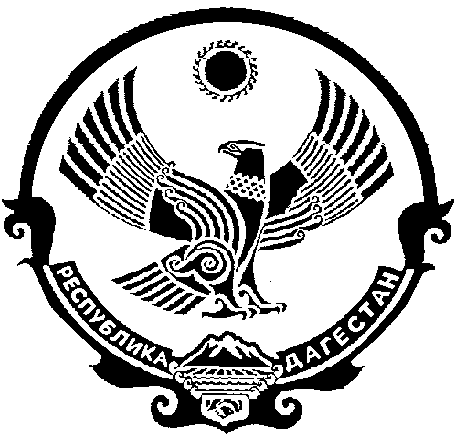 СОБРАНИЕ ДЕПУТАТОВ МУНИЦИПАЛЬНОГО  ОБРАЗОВАНИЯ  «БЕЖТИНСКИЙ  УЧАСТОК»368410, Республика Дагестан, Цунтинский район, с. Бежтат.: (872 2)55-23-01, 55-23-02, ф. 55-23-05, bezhta-mo@mail.ru,  admin@bezhta.ruРЕШЕНИЕ «23» 01.2015г.                    с. Бежта                    №1-2Об утверждении Перечнямуниципальных должностей, Реестрдолжностей муниципальной службы и Структуры администрации МО «Бежтинский участок» на 2015г.Согласно Закону РД №43 «О местном самоуправлении в Республике Дагестан» и Устава МО «Бежтинский участок» Собрание депутатов МО «Бежтинский участок» выноситР Е Ш Е Н И Е:Утвердить Перечень  муниципальных должностей, Реестр должностей муниципальной службы и Структуру администрации   МО «Бежтинский участок» на 2015г. Опубликовать данное решение в местной газете «Бежтинский вестник». Разместить решение на сайте МО «Бежтинский участок».Председатель Собрания депутатов      МО «Бежтинский участок»                                          Ш. ШахбановПриложение № 1к решению Собрания депутатовМО  «Бежтинский участок»от 23 января  2015г.  №1-2                                    Перечень муниципальных служащих МО «Бежтинский участок»  на 2015 г                                                                           Приложение №2 к решению Собрания депутатовМО  «Бежтинский участок»от 23 января  2015г.  № 1-2СТРУКТУРА  аппарата представительного органа МО  «Бежтинский участок»  на 2015г.Приложение №3к решению Собрания депутатовМО  «Бежтинский участок»от 23 января  2015г.  №1-2Реестрдолжностей муниципальной службы аппарата Собрания депутатов МО «Бежтинский участок» на 2015г.                                                                             Приложение №4к решению Собрания депутатовМО  «Бежтинский участок»                                                                           от 23 01 2015г.  №1-2                                                    Структураадминистрации  МО  «Бежтинский участок»  на 2015г.Приложение №5 к решению Собрания депутатовМО  «Бежтинский участок»от 23 января 2015г.  №1-2Реестр должностей муниципальной службы администрации  МО  «Бежтинский участок»  на 2015г.Приложение №6 к решению Собрания депутатовМО  «Бежтинский участок»от  23 января  2015г.  №1-2Реестр должностей муниципальной службы, введенных за счет средств бюджета РД по Бежтинскому участку  № п/пНаименование должностиКоличество штатных единиц1.2.3.            Глава МО  «Бежтинский участок»Депутат на постоянной основе СД МО «Бежтинский участок»    Председатель контрольно – счетной палаты МО «Бежтинский участок»111Итого: 3№ п/пНаименование должностиКоличество штатных единиц1.2.3.4.5.       Глава муниципального образования  Депутат на постоянной основе СД МО «Бежтинский участок»Пресс- секретарь главы МО Бежтинский участокГлавный специалист по взаимосвязи с сельпоселениями Ведущий специалист по учету корреспонденции, оператор111116.Помощник главы МО  «Бежтинский участок»  по правовому обеспечению. 11.2.Контрольно- счетная палатаПредседатель Инспектор  11Итого:8№ п/пНаименование должностиКоличество штатных единиц1.2.3.4.Главные специальности:Помощник главы  МО  «Бежтинский участок»  по правовым вопросам Пресс – секретарь главы МО «Бежтинский участок» Гл. специалист по взаимосвязи с сельскими поселениями  Ведущий специалист по учету корреспонденции, оператор1111№ п/пНаименование упраздненных должностейКоличество штатных единиц1.2.Глава администрации Заместители главы администрации (до 100 тыс. чел.)123.4.5.6.7.8.9.10.11. 12.13.14.15.16. 17.  Управделами главный специалист по архивной службе, главный специалист по информационной технологии, ведущий специалист по информационной технологии, ведущий специалист по учету корреспонденции, Отдел экономики – начальник отдела Ведущий специалист отдела Специалист второй категории   Отдел образования, начальник Главный специалист, зам. начальника УООтдел культуры, начальник Начальник отдела финансов, Главный специалист Главный специалист (бухгалтер) Ведущий специалист11111111111111118. 19. 20.уполномоченный по ГО, ЧС и ЛПСБ ПБ, (главный спец.)уполномоченный  по сельскому хозяйству, (главный спец.)Главный специалист по кадровой службе 11121Ведущий специалист  по управлению муниципальным имуществом, землеустройству, строительства и архитектуры122.23.24.25.Главный  специалист  по развитию спорта, туризма и по делам молодежиГлавный специалист по экологии и защите окружающей среды Главный специалист ЖКХ Главный специалист аппарата АТК111126.27.28.Ведущий специалист аппарата АТКВедущий спец по мобил-ой службе и  рук-тель СРП Специалист 2 категории финотдела 111Итого:29№ п/пНаименование должностейКоличество штатных единиц1.2. Высшая должность муниципальной службы:Глава администрации Заместители главы администрации (до 100 тыс. чел. 12 шт.ед.3.4.5.6.7.Главная должность муниципальной службы:Управделами Начальник отдела культуры Начальник отдела образования Начальник отдела экономикиНачальник отдела финансов111118.9.Ведущая должность муниципальной службы:Главный специалист отдела финансовЗаместитель  начальника УО 1110.11.12.13.14.15.16.17.18.19.20.21.22.23. 24. 25.26.Гл. спец по архивной службеУполномоченный ГО, ЧС и ЛПСБ ПБ (главный спец.)Уполномоченный по делам сельского хозяйства Главный спец. по кадровой службе, и охране труда Главный специалист финансового отдела Главный спец. по информационной технологии Гл. специалист ЖКХГлавный специалист  по экологии и окружающей среды и учету транспорта Главный специалист по развитию спорта, туризму и  делам молодежиГлавный специалист аппарата АТК Ведущий специалист аппарата АТКВедущий специалист финансового отдела Ведущий специалист информационной технологииВедущий специалист по управлению муниципальным имуществом, землеустройству, строительства и архитектурыВедущий специалист по учету корреспонденции Ведущий специалист по мобилизации населения Ведущий специалист экономического отдела 11111111111111111127.28.Младшая должность муниципальной службы: Специалист отдела экономики 2 категорииСпециалист финотдела 2 категории  11Итого: 29№ п/пНаименование должностиКоличество штатных единиц1.2.3.4.5.Главная должность мун.службыЗаведующий отделом ЗАГСаВедущие должностиГлавный специалист по субсидиямСпециалист по опеке и попечительству;Секретарь административной комиссии Секретарь комиссии по делам несовершеннолетних и защите прав111111.Специалисты 2 категории:Специалист ЗАГСа второй категории1